University College Oxford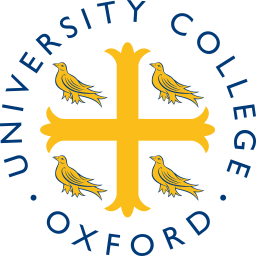 The Scott Family Junior Research Fellowship in AutismApplication FormPersonal DetailsSurname:  	First Name(s):  				Title:  Address for correspondence:		Mobile number:	Other telephone number(s):	E-mail address:	Eligibility to work in the UKPlease give details of your eligibility to work in the UKUnder current arrangements, it will be possible for the College to apply for a Certificate of Sponsorship for a candidate requiring a Tier 2 Visa in order to take up this post, if necessary.SubjectPlease indicate the area which best describes your research:Academic RefereesPlease list the names and e-mail addresses of three academic referees.  You are reminded that you should ask for references to be sent to recruitment@univ.ox.ac.uk by the closing date.EducationPlease list the institutions attended and degrees obtained (with dates and degree classification).  Please also include any qualifications which you are in the process of completing (and include the expected date(s) of completion).EmploymentPlease give details of your current position or employment (include start and end dates)Please list any academic positions which you have held (include dates)Please indicate if you will hold any other position or appointment during the period of the Fellowship, or if you are applying/plan to apply for any such?  (Junior Research Fellowships can only be linked to departmental or faculty research posts held in Oxford.)Please give details of your access to funding for consumables and laboratory facilities during the period of the Junior Research Fellowship.  (Written confirmation from the Head of Department and/or Head of Laboratory will be required if an offer is made.) ResearchPlease give a brief description of the area(s) in which your work lies, intelligible to the non-specialistPlease outline your current work in approx 500 wordsPlease outline the research you would propose to do if elected to the Junior Research Fellowship in approx 1000 wordsPlease provide a list of publications, published or pending, asterisking the two publications that represent what you regard as your best work.  If you intend to submit a chapter from your thesis as written work, please state that.  You do not need to supply your written work at this point, but may be asked to do so if you are shortlisted.Applications must reach the Academic Services Manager, University College, Oxford OX1 4BH, fax +44 (0)1865 276790, e-mail recruitment@univ.ox.ac.uk) as soon as possible and not later than 12 noon UK time on Wednesday 30 January 2019.  Candidates should ask referees to send their references to recruitment@univ.ox.ac.uk by the closing date.Electronic applications preferred.University College’s Privacy Policy and information about how Univ protects your personal data can be found at: https://www.univ.ox.ac.uk/policy-documents/Other (please state specialism)Referee 1Referee 2Referee 3Where did you see this post advertised?   jobs.ac.uk                 Univ website                Oxford Gazette   Cambridge reporter                 Other (please specify)